Информационное письмо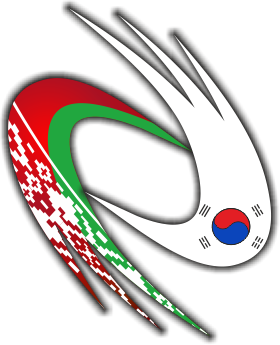 3-й БЕЛОРУССКО-КОРЕЙСКИЙ ФОРУМ«НАУКА. ИННОВАЦИИ. ПРОИЗВОДСТВО»г. Минск, Республика Беларусь16-17 октября 2014 годаОрганизаторы Форума:Государственный комитет по науке и технологиям Республики БеларусьМинистерство образования Республики БеларусьНациональная академия наук БеларусиБелорусский национальный технический университетМинистерство науки, ИКТ и перспективного планирования Республики КореяНациональный исследовательский фонд КореиБелорусско-Корейский центр по сотрудничеству в области образования, науки и технологийЦели проведения Форума: развитие двустороннего сотрудничества в научной и инновационной сферах, установление новых деловых контактов;определение перспективных направлений и форм сотрудничества, способствующих развитию инновационных процессов в обеих странах;презентация инновационных структур, научных центров, инновационных/инвестиционных проектов обеих стран, направленных на реализацию приоритетных национальных программ;продвижение технологий и наукоемкой продукции различных отраслей обеих стран на внешние рынки.К участию в Форуме приглашаются представители государственных органов управления в сфере науки, инноваций и образования; научных, научно-производственных организаций и  университетов, инновационных структур обеих стран. В ходе Форума планируется проведение:1. Пленарного заседания «Наука. Инновации. Производство» 3. Научных секций:Информационно-коммуникационные технологии и математика;Биомедицина;Зеленая энергетика.Секции планируется провести на базе профильных учреждений 16 октября (вторая половина дня).17 октября запланировано посещение научных, научно-производственных организаций и университетов.Официальные языки мероприятия: пленарное заседание  русский и английский; научные секции – английский.Для участия в Форуме просим направить до 1 октября 2014 года заявку и тезисы доклада (на английском языке) на электронный адрес tamashevich@icm.by  Требования к оформлению материалов:название статьи, авторы, организация, e-mail.формат: текстовый редактор Microsoft Word, шрифт Times New Roman, размер шрифта  12 pt, межстрочный интервал – одинарный; поля: верхнее – 2 см, нижнее  2 см, левое – 2,5 см, правое – 1,5 см; абзацный отступ – 1,25 см;максимальный объем подаваемых тезисов  2 печатные страницы формата А4. К открытию Форума будет издан сборник материалов мероприятия.Контактная информация:Наталия Юрьевна ТомашевичНаучно-технологический парк БНТУ «Политехник»Тел./факс: (+375 17) 292 80 81. E-mail: tamashevich@icm.by 